الباب الثالثطريقة البحثنوع البحثإن نوع البحث المستخدم في هذا البحث هو البحث العمل للفصول الدراسي وفقًا لـ Rapoport في Hoptins التي استشهد بها Kunandar. البحث العمل للفصول الدراسي هو دراسة لمساعدة شخص ما في التعامل مع المشكلات التي تواجه في حالات الطوارئ عمليًا والتي تساعد في تحقيق أهداف العلوم الاجتماعية من خلال التعاون في إطار أخلاقي متفق عليه معا. ووفقًا لـWina Sanjaya البحث العمل للفصل الدراسي (PTK) هو عملية مراجعة مشاكل التعليم في الفصل الدراسي من خلال التفكير الذاتي في محاولة لحل المشكلة عن طريقة القيام بالعديد من الإجراءات المخطط لها في مواقف حقيقية وتحليل كل تأثير للعلاج.  استنادًا إلى الرأي أعلاه، تجادل الباحثة بأن البحث العملى للصف الدراسي (PTK) هي نشاط يتم تنفيذه في الفصل تهدف إلى تحسين أو ترقية نشاط ما.الهدف من البحث العملى للصف الدراسي (PTK) وفقًا لـ Kunandar هو: 1) حل المشكلات الحقيقية التي تحدث في الفصل الدراسي والتي تحدث بشكل مباشر في التفاعل بين المعلمين والطلبة الذين يتعلمون، وترقية احتراف المعلم، وتعزيز الثقافة الأكاديمية بين المعلمين، 2) ترقية الجودة العملية للتعليم في الفصل بعين الاعتبار باستمرار أن المجتمع يتطور بسرعة كبيرة، 3) ترقية أهمية التعليم الذي يتحقق من خلال تحسين عملية التعلم، 4) كوسيلة للتدريب في الخدمة، وتزويد المعلمين بالمهارات والطريقة الجديدة، وشحذ قوتهم التحليلية وتعزيز وعيهم، 5) كأداة لدمج مناهج إضافية أو ابتكارية لنظم التعليم المستدامة التي عادة ما تمنع الابتكار والتغيير، 6) ترقية جودة النتائج التعليمية من خلال تحسين ممارسة التعليم في الفصول الدراسية من خلال تطوير أنواع مختلفة من المهارات وترقية الدافع التعليمي الطلبة، 7) ترقية الموقف المهني للمعلمين وموظفي التعليم، 8) تطوير الثقافة الأكاديمية في البيئة المدرسية، 9) ترقية كفاءة إدارة التعليم. مكان البحثعُقد هذا البحث العملى للصف الدراسي (PTK) في المدرسة نور الهدى لثانوية  الاسلامية برينجسو. من خلال تطبيق وسائل الكلمات المتقاطعة لدرس اللغة العربية (مهارة الكتابة) لدى طلبة الصف العاشر بالمدرسة العالية الاسلامية نور الهدى برينجسو.ج. وقت البحثسيتم إجراء هذا البحث في الفصل الدراسي الأول في العام الدراسي 2018/2019. يستغرق هذا البحث حوالي شهر واحد، وستبدأ خطة التنفيذ في يوليو حتى الانتهاء. يشير توقيت البحث إلى التقويم الأكاديمي للمدرسة، لأن PTK يتطلب عدة دورات تتطلب تعليمًا وتعلمًا فعالا في الفصل الدراسي.د. دورة PTKيتم تنفيذ PTK من خلال دورتين كل دورة تتكون من موجهتين، لمعرفة ترقية نتائج التعلّم وأنشطة الطلبة في المشاركة تعليم مهارة الكتابة بتطبيق وسائل الكلمات التقاطعة وتوصف الدورة على النحو التالي: (نماذج Kemmis و Taggart).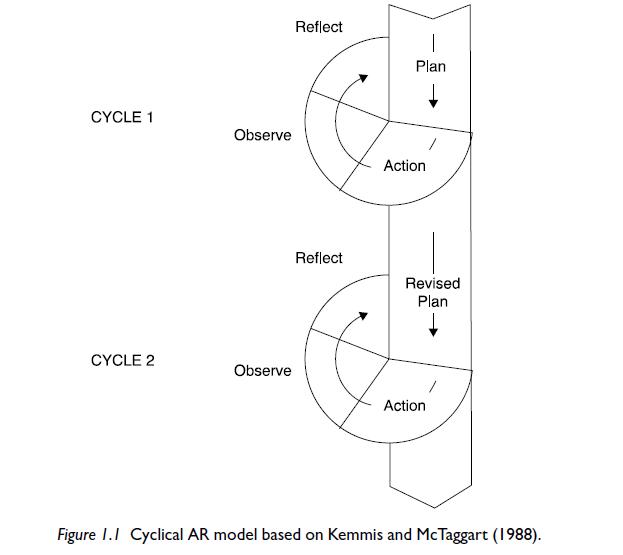 تنفيذ العمل في البحث العملى للصف الدراسي كما هو موضح أعلاه يتكون من أربع مراحل. بالتفصيل مراحل هذا البحث هي كما يلي:مرحلة التخطيطتشمل مرحلة التخطيط هذه ما يلي:أ. إعداد المنهج لاستخدامهب. جعل خطة تنفيذ للتعليم (RPP) مهارة الكتابة باستخدام وسائل الكلمات المتقاطعة.ج. إعداد الوسائل التعليمية في شكل وسائل الكلمات المتقاطعة.د. ترتيب مجموعات اختبار لرؤية نتائج التعليم مهارة الكتابة باستخدام وسائل الكلمات المتقاطعة.2. تنفيذ العمليتضمن الإجراء في البحث العملى للصف الدراسي الواجب تنفيذها، ويتم استخدام خطة تنفيذ التعليم التي أعدها المعلم والباحثة كأساس لإجراء التعليم.في هذه المرحلة، يقوم المعلم والباحثة بتنفيذ تعليم مهارة الكتابة باستخدام وسائل الكلمات المتقاطعة باللغة العربية وفقًا للخطط الموضوعة في خطة تنفيذ التعليم. يتضمن هذا الإجراء ثلاث مراحل، بما في ذلك ما يلي:أ). المقدمة / الأنشطة الأوليالإدراك والتحفيز1) يرحب المعلم الافتتاحية والدعاء معا، يسأل الحلات، ثم يكتب التاريخ والسنة والدروس التي يتعين تدريسها في الجزء العلوي من اللوحة.2) يقوم المعلم بفحص حضور الطلبة، وترتيب الملابس.3) يقوم الطلبة بإعداد حزمة باللغة العربية.4) يعطي المعلم القدرة على الإدراك من خلال التكرار ويسأل عن الدروس السابقة.5) يشرح المعلم المواد المطلوب دراستها والأهداف التي يجب تحقيقها.ب). الأنشطة الأساسيةهذه المرحلة هي النشاط الرئيسي الذي يتم إجراؤه، وبالتحديد عن طريق تطبيق وسائل الكلمات المتقاطعة في ترقية مهارة الكتابة. خطوات التعليم التي سيتم تنفيذها هي كما يلي:المعلم يعطي الأفكار الماديةحول "في البيت".يوزع المعلم الكلمات المتقاطعة على الطلبةﻳﻄﻠﺐ اﻟﻤﻌﻠﻢ ﻣﻦ الطلبة أن ﻳﻘﻮﻣﻮا ﺑﺘﻌﺒﺌﺔ الكلمات المتقاطعة وﻓﻘﺎً ﻟﻠﻤﺮﺑﻌﺎت اﻟﻤﺘﺎﺣﺔيطلب المعلم من الطلبة ملء الأفراديعطي المعلم 30 دقيقة للطلبة للعمل على الكلمات المتقاطعةيعطي المعلم الهدايا للطلبة الذين يكملون أولاً.ج). الأنشطة النهائية1) يوفر المعلم الدافع للطلبة2) يغلق المعلم الدرس بالدعاء والتحية.3. الملاحظةيتم تنفيذها جنبا إلى جنب مع عملية التعليم. ما يتم القيام به هو ملاحظة لإجراءات كل طالب في عملية التعليم. أثناء حدوث النشاط، تلاحظ وتسجل الباحثة سلوك الطلبة ويغيرهم. الغرض من الملاحظة هو تسجيل جميع الأنشطة والقدرات التي أظهرها الطلبة خلال أنشطة التعليم.4. التفكيرفي هذه المرحلة، يتم تنفيذ النشاط من خلال تحليل نتائج الملاحظة والتفكير في العملية وتأثير الإجراءات التصحيحية المتخذة. إذا لم تصل نتائج الإجراء إلى ما المتوقع، فانتقل إلى الدورة الثانية.ه. موضوع البحثموضوع البحث العملى للصف الدراسي (PTK) هو طلبة الصف العاشر بالمدرسة العالية الاسلامية نور الهدى برينجسو. ععهم 26 طالبا، مع تكوين 10 طلاب من الذكور و 16 من النساء. في حين أن معلم اللغة العربية هو شركاء متعاون بالإضافة إلى موضوع مصادر البيانات.و. تقنية جمع البياناتتقنية جمع البيانات هي أهم خطوة في البحث، لأن الغرض الرئيسي من البحث هو الحصول على البيانات.تقنية جمع البيانات التي سأستخدمها هي كما يلي:1. الملاحظةالملاحظة هي نشاط مراقبة (pengambilan data) لتصوير مدى وصول تأثير الإجراء إلى الأهداف. يمكن تنفيذ الملاحظة عن طريق مبادئ ملاحظة السجلات أو ملاحظة النشاط في الفصل الدراسي أو وصف العيب في الفصل أو تخطيط الصف. وفقا Sutrisno Hadi، تعتبر أن الملاحظة هي عملية معقدة، وهي عملية تتألف من مختلف العمليات البيولوجية والنفسية. اثنان من أهمها عمليات الملاحظة والذاكرة.  تستخدم طريقة الملاحظة هذه للحصول على بيانات عن حالة المدرسة بالإضافة إلى عملية تعليم وتعلّم اللغة العربية في الفصل باستخدام الكلمات المتقاطعة في تعليم مهارة الكتابة.2. المقابلةالمقابلة هي طريقة استرجاع البيانات التي يتم إجراؤها من خلال سؤال المستفتيين مباشرةً وتبحث وجهاً لوجه عن بعض الأشياء المطلوبة من التركيز على البحث.  كان الأطراف الذين تمت مقابلتهم رئيس المدرسة ومعلم درس اللغة العربية والطلبة. كانت المقابلة المستخدمة في هذا البحث في شكل أسئلة تتعلق بمهارة الكتابة على طلبة الصف العاشر بمدرسة نور الهدى الثانوية الاسلامية ا برينجسو. والتي تهدف إلى الحصول على معلومات حول تعليم اللغة العربية (مهارة الكتابة).ج. التوثيق 	طريقة التوثيق هي أداة لجمع البيانات تستخدم للبحث عن الأشياء في شكل ملاحظات. يتم التوثيق عن طريق أخذ الأشياء المتعلقة بالمدرسة وحالة الطلبة وعملية أنشطة التعليم. في حين يتم استخدام طريقة التوثيق للحصول على بيانات الطلبة حول تعليم اللغة العربية في تعليم مهارة الكتابة وحالة طلبة الصف العاشر بالمدرسة العالية الاسلامية نور الهدى برينجسو. د. الاختبارتُستخدم الاختبارات لتقييم قدرات الطلبة بعد تدريس المادة. كان الهدف من الاختبار هو الحصول على نتائج تعليمية كاملة بعد تنفيذ التعليم وتطبيق وسائل الكلمات المتقاطعة. الاختبار الذي ستستخدمه الباحثة هو اختبار تحريري.ز. تحليل البياناتالأداة التي سيتم استخدامها في الحصول على البيانات هي تطبيق وسائل الكلمات المتقاطعة، والتي لها خاصيتان، وهما الأدوات التي تنتج بيانات نوعية وكمية. الأدوات التي تنتج البيانات النوعية هي المقابلة والملاحظة والتوثيق والبيانات الكمية من الاختبار القبلي و الاختبار البعدي.تم تحليل البيانات النوعية من المقابلة، والملاحظة، والتوثيق، لرؤية تطبيق وسائل الكلمات المتقاطعة إلى نتائج التعليم مهارة الكتابة باستخدام التقنيات النوعية نماذج Miler و Huberman، من خلال مراحل تخفيض البيانات، وعرض البيانات، رسم الاستنتاج (التحقق).  يمكن أن يتم تحليل البيانات النوعية من خلال الخطوات التالية:1. تخفيض البيانات (data reduction)إنها عملية تحليل عن طريق فرز نفس البيانات ولكن تم الحصول عليها من مصادر مختلفة. في عملية اختيار البيانات، سيتم تجاهل البيانات غير المفيدة. بينما سيتم تخزين البيانات المفيدة للتحليل في المرحلة التالية. يتم إجراء اختيار البيانات بشكل مستمر أثناء البحث الذي يتم من خلال فحص البيانات وإدارتها وتبسيطها وتصنيفها وتلخيصها. في تخفيض البيانات، سيقوم كل باحث بشرح البيانات الأولية التي تم الحصول عليها من الميدان، تتعلق البيانات المشار إليها بتطبيق وسائل الكلمات المتقاطعة لدى طلبة الصف العاشر بالمدرسة العالية الاسلامية نور الهدى برينجسو. 2. عرض البيانات (Data Display)عرض البيانات أو Data Display هو التي تم تخفيضها بطرق منظمة لتسهيل عند رسم الاستنتاج. في هذه العملية يتم تبسيط البيانات وترتيبها بشكل منتظم من أجل توفير صورة واضحة لتركيز البحث. ثم يتم تحليل البيانات التي تم تقديمها من خلال التأكيد على النظرية وعلى أساس الأدلة التي تم جمعها. من خلال تقديم البيانات، مجموعة من المعلومات التي تعطي إمكانية رسم الاستنتاج، وعند عرض البيانات، سيتم تحليل البيانات كتحليل وصفي، أي تحليل جميع المفاهيم التي لها علاقة بنقاش البحث. لذلك سيتم تحليل جميع البيانات في هذا المجال مثل الوثائق المأخوذة من الملاحظة والاختبار والتوثيق بحيث يمكن أن تعطي وصفاً لاستخدام وسائل الكلمات المتقاطعة في عملية التعلّم لدى طلبة الصف العاشر بالمدرسة العالية الاسلامية نور الهدى برينجسو.3. رسم الاستنتاج (Conclusion Drawing/Verification)بعد تحليل البيانات، فإن الخطوة التالية هي رسم الاستنتاج. إن رسم الاستنتاج والتحقق هو محاولة للعثور على معاني مكونات البيانات والكشف عنها من خلال تحليل الانتظام والفروق والتشابهات والعلاقات السببية ومقترحات البيانات. ويتم بذل الجهود لرسم الاستنتاج والتحقق من خلال استعراض عرض البيانات والسجلات في هذا المجال، على حد سواء على أساس الملاحظة، والمقابلة، وأدوات التوثيق.تحليل البيانات الكمية، وهو حساب نتائج قيمة الاختبار التحريري. يتم تقييم عملية التعليم هذه بعد التعليم باستخدام وسائل الكلمات المتقاطعة. مؤشرات الإنجاز التي سيتم قياسها من خلال اختبار تحريري هي الطلبة قادرون على كتابة الحروف العربية، والطلبة قادرون على كتابة الكلمات العربية، والطلبة قادرون على جعل الجمل. بعد ذلك، لحساب هذه المؤشرات، تستخدم الباحثة النسبة المئوية، عدد درجات الطلبة ÷ عدد أعلى من النتائج × 100 (jumlah hasil skor siswa ÷ jumlah hasil nilai tertinggi  ×100)